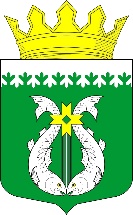 РОССИЙСКАЯ ФЕДЕРАЦИЯРЕСПУБЛИКА  КАРЕЛИЯАДМИНИСТРАЦИЯМУНИЦИПАЛЬНОГО ОБРАЗОВАНИЯ "СУОЯРВСКИЙ РАЙОН"ПОСТАНОВЛЕНИЕ14.04.2021				                                                                          № 280Об утверждении Положения об осуществлении переданных государственных полномочий Республики Карелия по обеспечению жилыми помещениями детей-сирот и детей, оставшихся без попечения родителей, лиц из числа детей –сирот и детей, оставшихся без попечения родителей     В целях установления и исполнения переданных государственных полномочий по обеспечению жилой площадью детей-сирот и детей, оставшихся без попечения родителей, лиц из числа детей-сирот и детей, оставшихся без попечения родителей, в соответствии с частью 6 статьи 3, статьей 4 Закона Республики Карелия от 28.11.2005 N 921-ЗРК "О государственном обеспечении и социальной поддержке детей-сирот и детей, оставшихся без попечения родителей, а также лиц из числа детей-сирот и детей, оставшихся без попечения родителей", руководствуясь постановлением Правительства Республики Карелия от 18.03.2008 N 60-П "Об утверждении Порядка установления и исполнения расходных обязательств муниципальных образований, подлежащих исполнению за счет субвенций из бюджета Республики Карелия":Утвердить  Положение об осуществлении  переданных государственных полномочий Республики Карелия по обеспечению жилыми помещениями детей-сирот и детей, оставшихся без попечения родителей, лиц из числа детей - сирот и детей, оставшихся без попечения родителей.Признать утратившим  силу  Постановление Главы администрации муниципального образования «Суоярвский район»  от 05.02.2009 г. № 44 « Об утверждении Положения об осуществлении  переданных государственных полномочий Республики Карелия по обеспечению жилой площадью по договорам социального найма детей-сирот и детей, оставшихся без попечения родителей, не имеющих закрепленного за ними жилого помещения»Контроль за исполнением настоящего постановления оставляю за собой.Глава Администрации                                                                                       Р.В. ПетровУтверждено Постановлением  Администрации муниципального образования «Суоярвский район» № 280  от  14.04.2021 г.Положение об осуществлении  переданных государственных полномочийРеспублики Карелия по обеспечению жилыми помещениями детей-сирот и детей, оставшихся без попечения родителей, лиц из числа детей –сирот и детей, оставшихся без попечения родителей1. Настоящее Положение определяет правовые, организационные и финансово-экономические основы осуществления муниципальным образованием « Суоярвский район»   переданных государственных полномочий Республики Карелия по обеспечению жилыми помещениями   детей-сирот и детей, оставшихся без попечения родителей, лиц из числа детей-сирот и детей, оставшихся без попечения родителей (далее - переданные государственные полномочия), в соответствии с Законом Республики Карелия от 28.11.2005 г. № 921-ЗРК "О государственном обеспечении и социальной поддержке детей-сирот и детей, оставшихся без попечения родителей, а также лиц из числа детей-сирот и детей, оставшихся без попечения родителей":по формированию муниципального специализированного жилищного фонда для детей-сирот и детей, оставшихся без попечения родителей, лиц из числа детей-сирот и детей, оставшихся без попечения родителей (далее - муниципальный специализированный жилищный фонд);по принятию решения об однократном предоставлении благоустроенных жилых помещений муниципального специализированного жилищного фонда по договорам найма специализированных жилых помещений лицам, указанным в п.2 настоящего Положения;по заключению договоров найма специализированных жилых помещений на пятилетний срок с лицами, указанными в п.2 настоящего Положения;по установлению факта невозможности проживания детей-сирот, детей, оставшихся без попечения родителей, лиц из числа детей-сирот и детей, оставшихся без попечения родителей, в ранее занимаемых жилых помещениях, нанимателями или членами семей нанимателей по договорам социального найма либо собственниками которых они являются;по выявлению обстоятельств, свидетельствующих о необходимости оказания лицам, указанным в п.2 настоящего Положения, содействия в преодолении трудной жизненной ситуации, при которых договор найма специализированного жилого помещения может быть заключен на новый пятилетний срок;по принятию решения о заключении договора найма специализированного жилого помещения на новый пятилетний срок с лицами, указанными в п.2 настоящего Положения;по заключению договора найма специализированного жилого помещения на новый пятилетний срок с лицами, указанными в п.2 настоящего Положения;по принятию решения об исключении жилого помещения из муниципального специализированного жилищного фонда;по исключению жилых помещений из муниципального специализированного жилищного фонда;по заключению договоров социального найма с лицами, указанными в п.2 настоящего Положения;по осуществлению контроля за использованием жилых помещений и (или) распоряжением жилыми помещениями, нанимателями или членами семей нанимателей по договорам социального найма либо собственниками которых являются дети-сироты и дети, оставшиеся без попечения родителей, обеспечением надлежащего санитарного и технического состояния этих жилых помещений.2. Право на однократное обеспечение благоустроенными жилыми помещениями специализированного жилищного фонда по договорам найма специализированных жилых помещений в порядке, установленном Правительством Республики Карелия, имеют дети-сироты и дети, оставшиеся без попечения родителей, лица из числа детей-сирот и детей, оставшихся без попечения родителей, которые не являются нанимателями жилых помещений по договорам социального найма или членами семьи нанимателя жилого помещения по договору социального найма, либо собственниками жилых помещений, а также дети-сироты и дети, оставшиеся без попечения родителей, лица из числа детей-сирот и детей, оставшихся без попечения родителей, которые являются нанимателями жилых помещений по договорам социального найма или членами семьи нанимателя жилого помещения по договору социального найма либо собственниками жилых помещений, в случае, если их проживание в ранее занимаемых жилых помещениях признается невозможным.       Жилые помещения предоставляются детям-сиротам и детям, оставшимся без попечения родителей, по достижении ими возраста 18 лет, а также в случае приобретения ими полной дееспособности до достижения совершеннолетия. В случаях, установленных Правительством Республики Карелия, жилые помещения могут быть предоставлены детям-сиротам и детям, оставшимся без попечения родителей, ранее достижения ими возраста 18 лет.3. Настоящим Положением устанавливаются расходные обязательства муниципального образования «Суоярвский район», подлежащие исполнению за счет и в пределах субвенции из бюджета Республики Карелия по обеспечению жилыми помещениями детей-сирот и детей, оставшихся без попечения родителей, лиц из числа детей-сирот и детей, оставшихся без попечения родителей которые подлежат обеспечению жилыми помещениями (далее - субвенция).4. В соответствии с настоящим Положением администрация муниципального образования «Суоярвский район» является органом, организующим исполнение указанных в пункте 3 настоящего Положения расходных обязательств.5. Реализацию настоящего Положения обеспечивают структурные подразделения администрации муниципального образования «Суоярвский район», подведомственные учреждения, выполняющие функции, связанные с исполнением переданных государственных полномочий.5.1. Функции отдела по развитию инфраструктуры и благоустройства администрации муниципального района:- обеспечение контроля за состоянием жилого помещения муниципального специализированного жилищного фонда, для детей-сирот и детей, оставшихся без попечения родителей, лиц из числа детей-сирот и детей, оставшихся без попечения родителей,  отвечающего требованиям пожарной безопасности и санитарно-гигиеническим требованиям (проведение ремонта, в том числе капитального, имущества, включая имущество, относящееся к общему имуществу в многоквартирном доме и предназначенное для обслуживания более одного помещения в данном доме (далее - общее имущество в многоквартирном доме), пропорционально размеру общей площади жилого помещения, планируемого для предоставления данной категории граждан, измеренному в квадратных метрах; установка и (или) замена санитарно-технических приборов, иного инженерного оборудования, газовых или электрических плит);- организация работы по обследованию состояния приобретаемого жилого помещения.5.2. Функции   МКУ «ЦУМИ и ЗР Суоярвского района»: - организация работы по определению начальной (максимальной) цены муниципального контракта (договора), исходя из анализа цен на рынке жилья и установленных нормативов по осуществлению переданных государственных полномочий;- организация работы по подготовке документов, необходимых для осуществления государственной регистрации права муниципальной собственности муниципального образования «Суоярвский район», на приобретенные жилые помещения для детей-сирот и детей, оставшихся без попечения родителей, лиц из числа детей-сирот и детей, оставшихся без попечения родителей;- организация работы по заключению договора найма специализированного жилого помещения для детей-сирот и детей, оставшихся без попечения родителей, лиц из числа детей-сирот и детей, оставшихся без попечения родителей.- включение/исключение жилых помещений муниципального специализированного жилищного фонда для детей-сирот и детей, оставшихся без попечения родителей, лиц из числа детей-сирот и детей, оставшихся без попечения родителей в реестры муниципального имущества муниципального образования «Суоярвский район».5.3.Функции МКУ «Центр информационно-хозяйственного обеспечения»:- организация работы по размещению заказа на поставку благоустроенного жилого помещения в муниципальном образовании «Суоярвский район» (разработка документации о проведении процедуры, публикация и размещение извещения и документации, прием заявок на участие в аукционе, рассмотрение заявок на участие в аукционе, запросе предложений и принятие решения о допуске, проведение аукциона, запроса предложений ).5.4. Функции отдела образования и социальной политики администрации муниципального образования «Суоярвский район»:- ведение Списка детей-сирот и детей, оставшихся без попечения родителей, и лиц из числа детей-сирот и детей, оставшихся без попечения родителей, нуждающихся в жилье;- представление уполномоченному органу исполнительной государственной власти Республики Карелия сведений о детях-сиротах и детях, оставшихся без попечения родителей, которые подлежат обеспечению жилыми помещениями, в порядке, установленном уполномоченным органом Республики Карелия;- организация работы деятельности Комиссии по установлению факта невозможности проживания детей – сирот, детей, оставшихся без попечения родителей, лиц из их числа в ранее занимаемых жилых помещениях, нанимателями или членами семей нанимателей по договорам социального найма либо собственниками которых они являются.- организация работы деятельности Комиссии по признанию детей-сирот и детей, оставшихся без попечения родителей, лиц из числа детей-сирот и детей, оставшихся без попечения родителей нуждающимися в предоставлении жилых помещений по договорам найма специализированных жилых помещений и формированию списка детей-сирот и детей, оставшихся без попечения родителей, лиц из числа детей-сирот и детей, оставшихся без попечения родителей, лиц, которые относились к категории детей-сирот и детей, оставшихся без попечения родителей, лиц из числа детей-сирот и детей, оставшихся без попечения родителей  и достигли возраста 23 лет, которые подлежат обеспечению жилыми помещениями, включении или об отказе во включении в список детей-сирот и детей, оставшихся без попечения родителей, лиц из числа детей-сирот и детей, оставшихся без попечения родителей, лиц, которые относились к категории детей-сирот и детей, оставшихся без попечения родителей, лиц из числа детей-сирот и детей, оставшихся без попечения родителей, и достигли возраста 23 лет, которые подлежат обеспечению жилыми помещениями;- организация работы деятельности Комиссии по предоставлению благоустроенных жилых помещений специализированного жилищного фонда по договорам найма специализированных жилых помещений детям-сиротам и детям, оставшимся без попечения родителей, лицам из числа детей–сирот и детям, оставшимся без попечения родителей:- организация работы деятельности Комиссии по выявлению обстоятельств, свидетельствующих о необходимости оказания детям-сиротам и детям, оставшимся без попечения родителей, лицам из числа детей-сирот и детей, оставшихся без попечения родителей, содействия в преодолении трудной жизненной ситуации,  при  которых договор найма специализированного жилого помещения может быть заключен  на  новый  пятилетний  срок.- ведение реестра муниципального специализированного жилищного фонда для детей-сирот и детей, оставшихся без попечения родителей, лиц из числа детей-сирот и детей, оставшихся без попечения родителей;- организация работы об исключении специализированного жилого помещения из состава специализированного жилищного фонда;- осуществление контроля за исполнением договора найма специализированного жилого помещения лицами из числа детей – сирот и детей, оставшихся без попечения родителей.- ежемесячно представлять в Финансовое управление администрации муниципального образования «Суоярвский район» отчет о расходовании предоставленной субвенции в установленном порядке и сроки.5.5. Финансовое управление администрации муниципального образования «Суоярвский район»:- обеспечивает исполнение расходных обязательств; - ежемесячно представляет в уполномоченные органы исполнительной власти Республики Карелия отчет о расходовании предоставленной субвенции в установленные сроки и форме;- отображает субвенцию в доходах местного бюджета по кодам бюджетной классификации; - обеспечивает мониторинг и контроль за целевым использованием средств субвенции.6. Жилые помещения детям-сиротам и детям, оставшимся без попечения родителей, предоставляются по договорам найма специализированного жилого помещения в виде благоустроенной квартиры, применительно к условиям муниципального образования «Суоярвский район», по нормам, установленным пунктом 7 настоящего Положения.7. В качестве нормы предоставления площади жилого помещения при осуществлении переданных государственных полномочий (далее - норма предоставления жилого помещения) применяются нормы предоставления площади жилого помещения по договору социального найма, действующие на территории поселений муниципального образования «Суоярвский район» с учетом требований ст. 58 Жилищного кодекса Российской Федерации.     В качестве норматива на финансовое обеспечение расходных обязательств по осуществлению переданных государственных полномочий (далее - установленный норматив по осуществлению переданных государственных полномочий) устанавливается норматив формирования бюджетных ассигнований на исполнение расходных обязательств муниципальных образований, применяемый Министерством финансов Республики Карелия в соответствии с Законом Республики Карелия от 28.11.2005 № 921-ЗРК "О государственном обеспечении и социальной поддержке детей-сирот и детей, оставшихся без попечения родителей, а также лиц из числа детей-сирот и детей, оставшихся без попечения родителей".8. Перечисление средств из бюджета Республики Карелия бюджету муниципального образования «Суоярвский район» на реализацию переданных государственных полномочий осуществляется уполномоченным органом Республики Карелия в бюджет муниципального образования «Суоярвский район».9. Расходование средств субвенции производится из бюджета муниципального образования «Суоярвский район». Перечисление из бюджета Республики Карелия субвенции на финансовое обеспечение государственных полномочий Республики Карелия по обеспечению жилыми помещениями   детей-сирот и детей, оставшихся без попечения родителей, лиц из числа детей-сирот и детей, оставшихся без попечения родителей, осуществляется на счет Управления Федерального казначейства по Республике Карелия, открытый для кассового обслуживания исполнения бюджета муниципального образования «Суоярвский район» и отражается в составе доходов бюджета района в соответствии с классификацией доходов бюджетов Российской Федерации. Расходование субвенции осуществляется в соответствии со сводной бюджетной росписью расходов бюджета муниципального образования «Суоярвский район».10. Средства на реализацию указанных полномочий носят целевой характер и не могут быть использованы на другие цели. 11. Приобретенные жилые помещения вносятся в Реестр муниципального имущества администрации муниципального образования «Суоярвский район».12. Предоставление жилых помещений детям-сиротам и детям, оставшимся без попечения родителей, осуществляется на основании Постановления администрации муниципального образования «Суоярвский район».13. Ответственность за нецелевое направление и использование субвенции в пределах, установленных законом Республики Карелия от 28.11.2005 N 921-ЗРК "О государственном обеспечении и социальной поддержке детей-сирот и детей, оставшихся без попечения родителей, а также лиц из числа детей-сирот и детей, оставшихся без попечения родителей", установленного норматива по осуществлению переданных государственных полномочий, нормы предоставления жилого помещения возлагается на администрацию муниципального образования «Суоярвский район» .